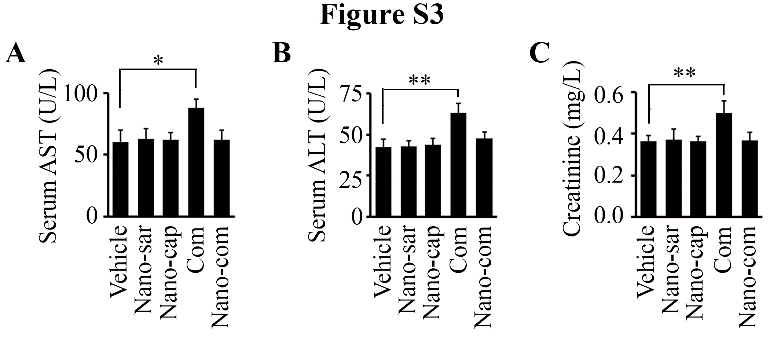 Figure S7: Blood biochemical indexes of NSG mice following intravenous administration of indicated treatment. In this study, AST (A) and ALT (B) levels reflect hepatic functions, and creatinine (C) levels reflect nephron functions. *p < 0.05; **p < 0.01.